Skins website- EvaluationOriginal intentionsFrom the original intentions of the website I would feel like they have been roughly the same, this is because I have kept mainly to the storyboards I have created earlier. The only thing I have changed is the contact page as it is different to it, the one thing that I have added is the carousels. From the storyboards I feel like the site is looking more professional than I originally intended it to. The images I had used are all the same size being 800X800, this made the container the same size this looked like it was placed together.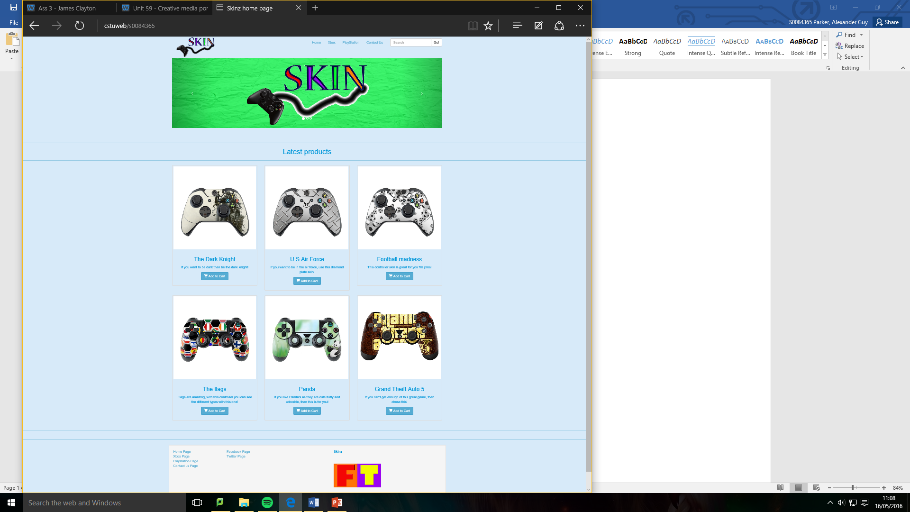 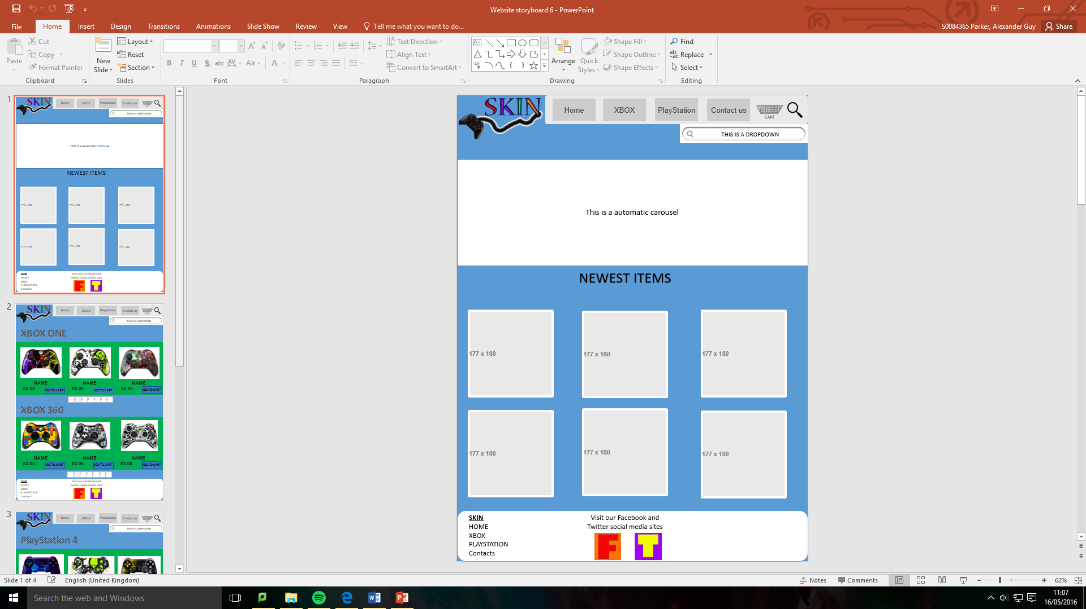 The first page which is the index, this looks exactly how I wanted it to, the only things that are different are the search bar, the colour scheme, some of the wording. There is also a small description that isn’t on the storyboards. The images where all 800X800 and not the original size I was going for.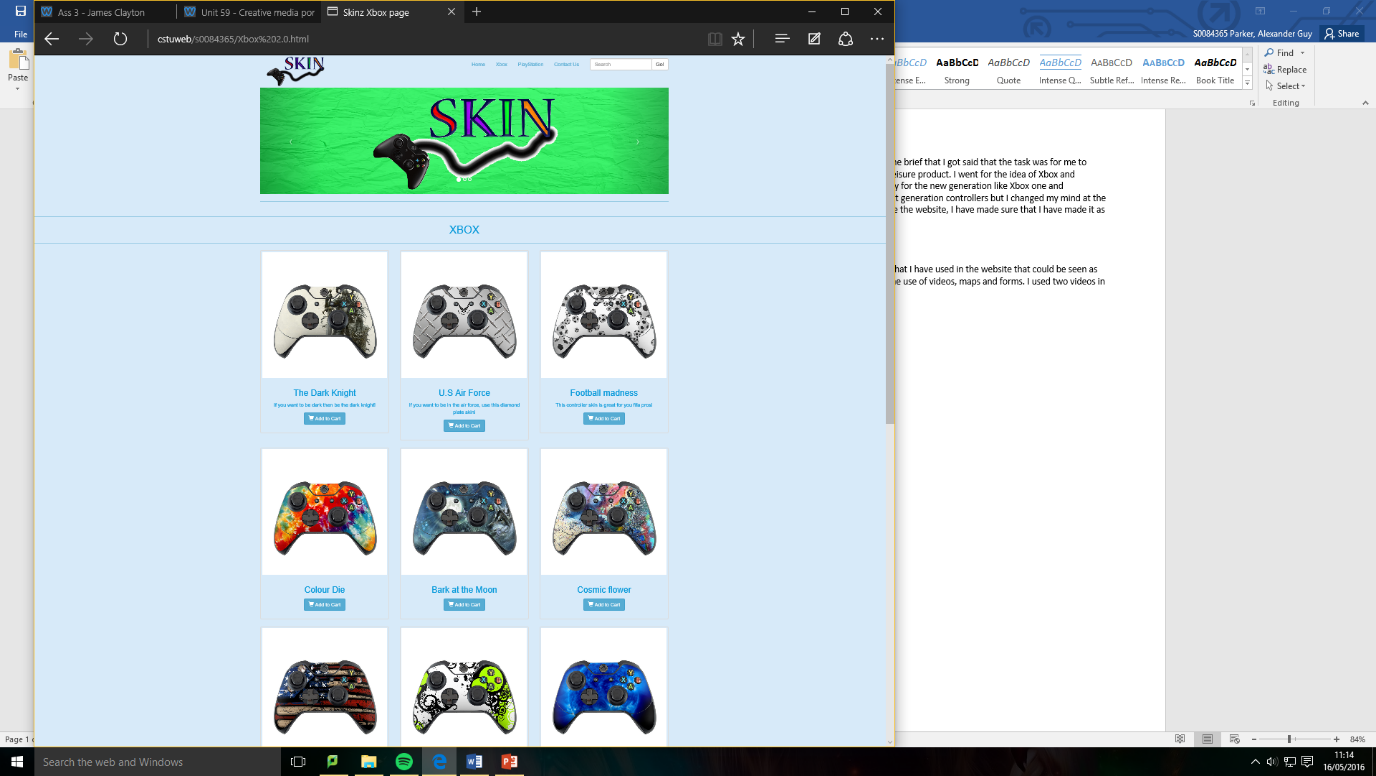 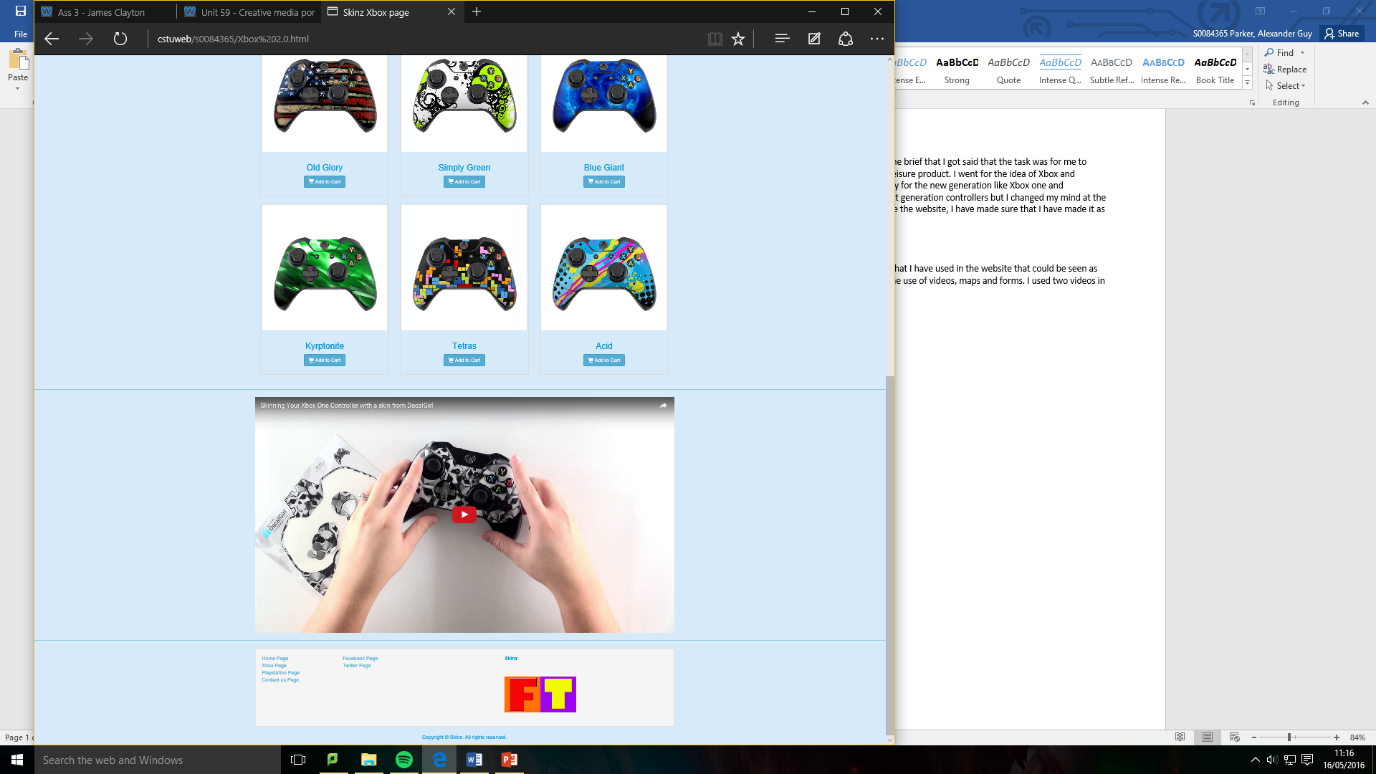 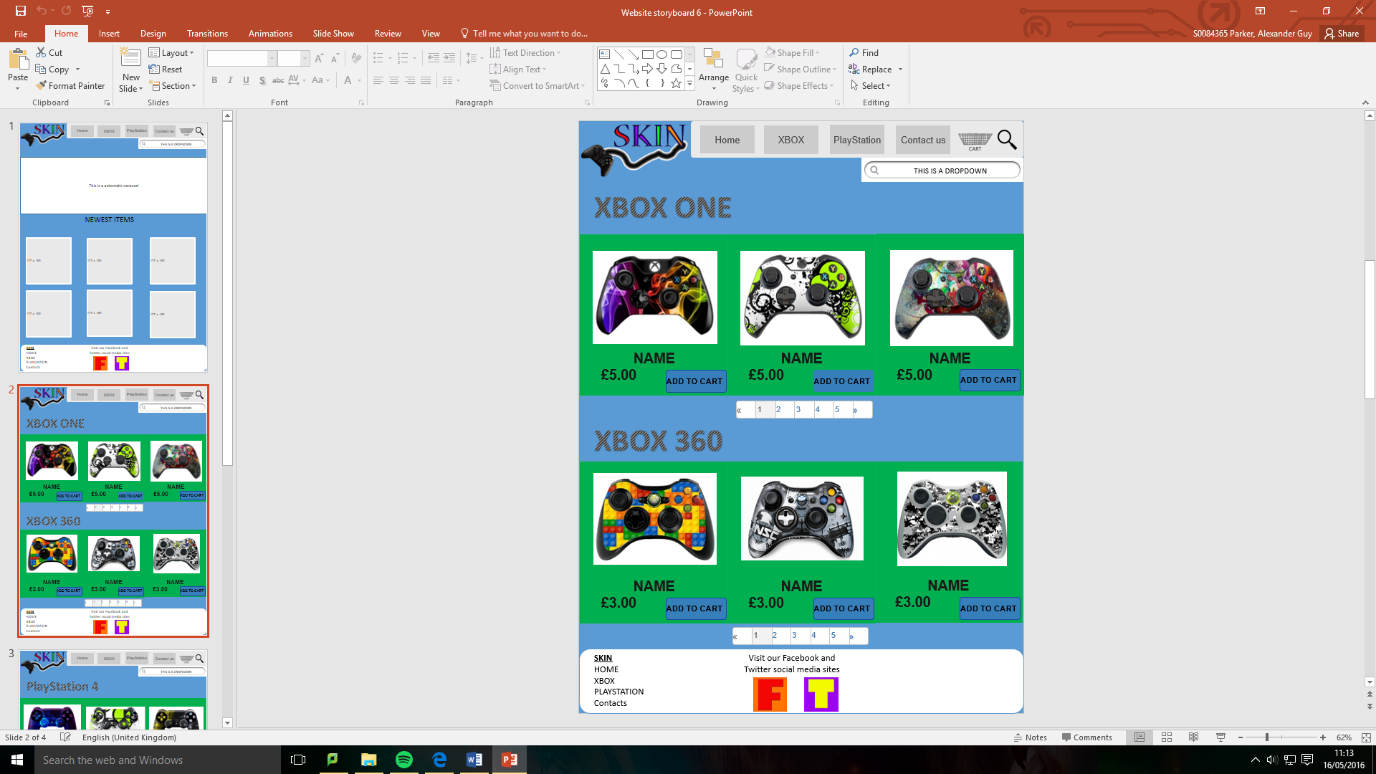 The second page was the Xbox page, I have gone off the storyboards for this one as there is a carousel in this one, this is the same as the home page. I have also used a video in this one, this shows the user how to put the controller skins on. There aren’t any Xbox 350 skins, this is explained in my diary. I didn’t use the green back in the images, this is because it didn’t go with the theme I was going for.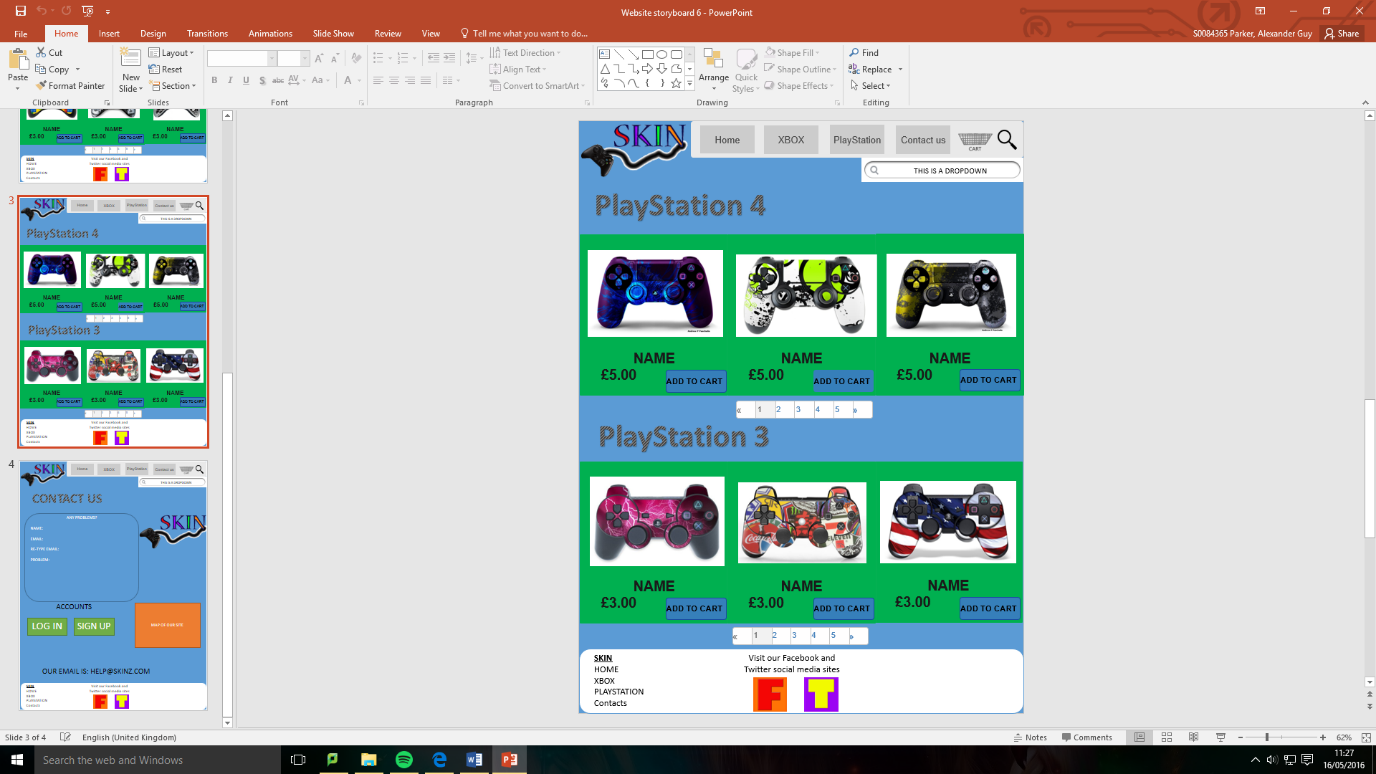 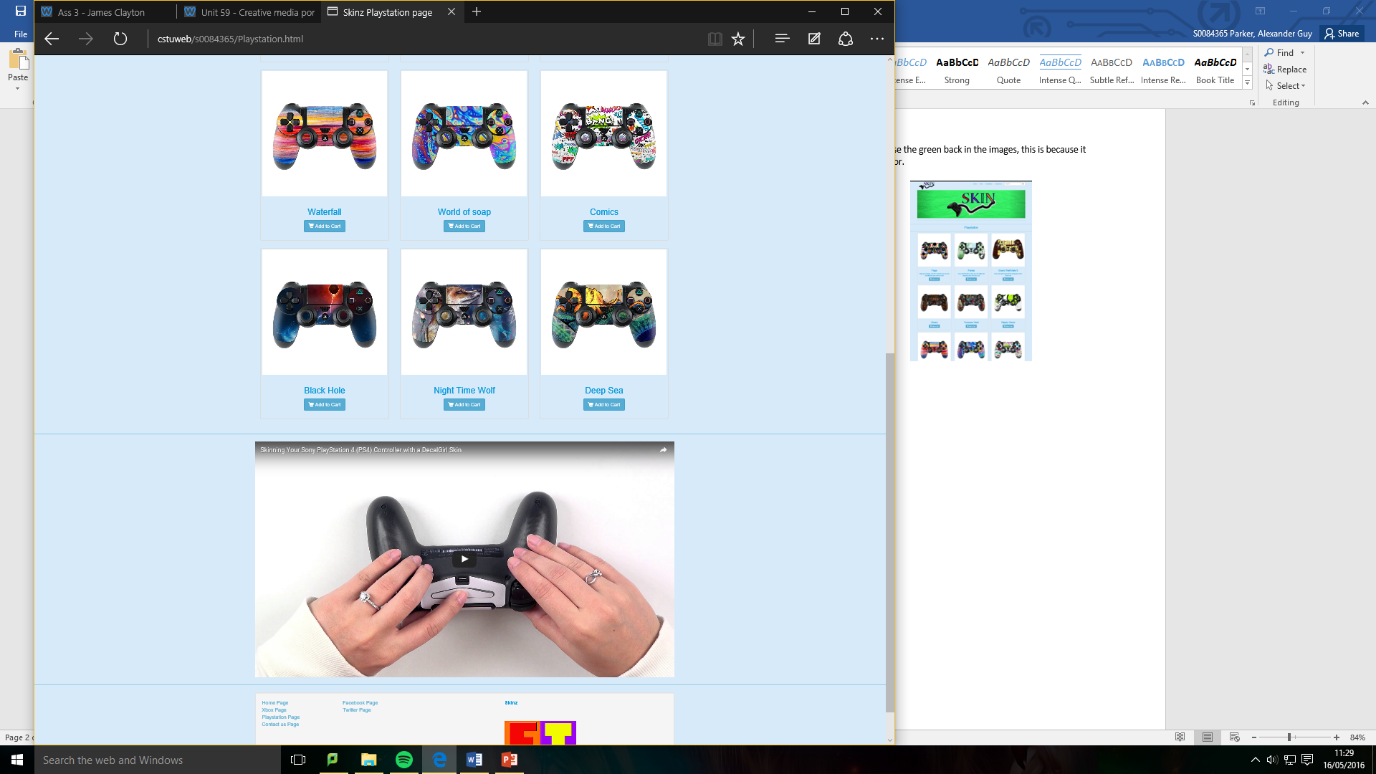 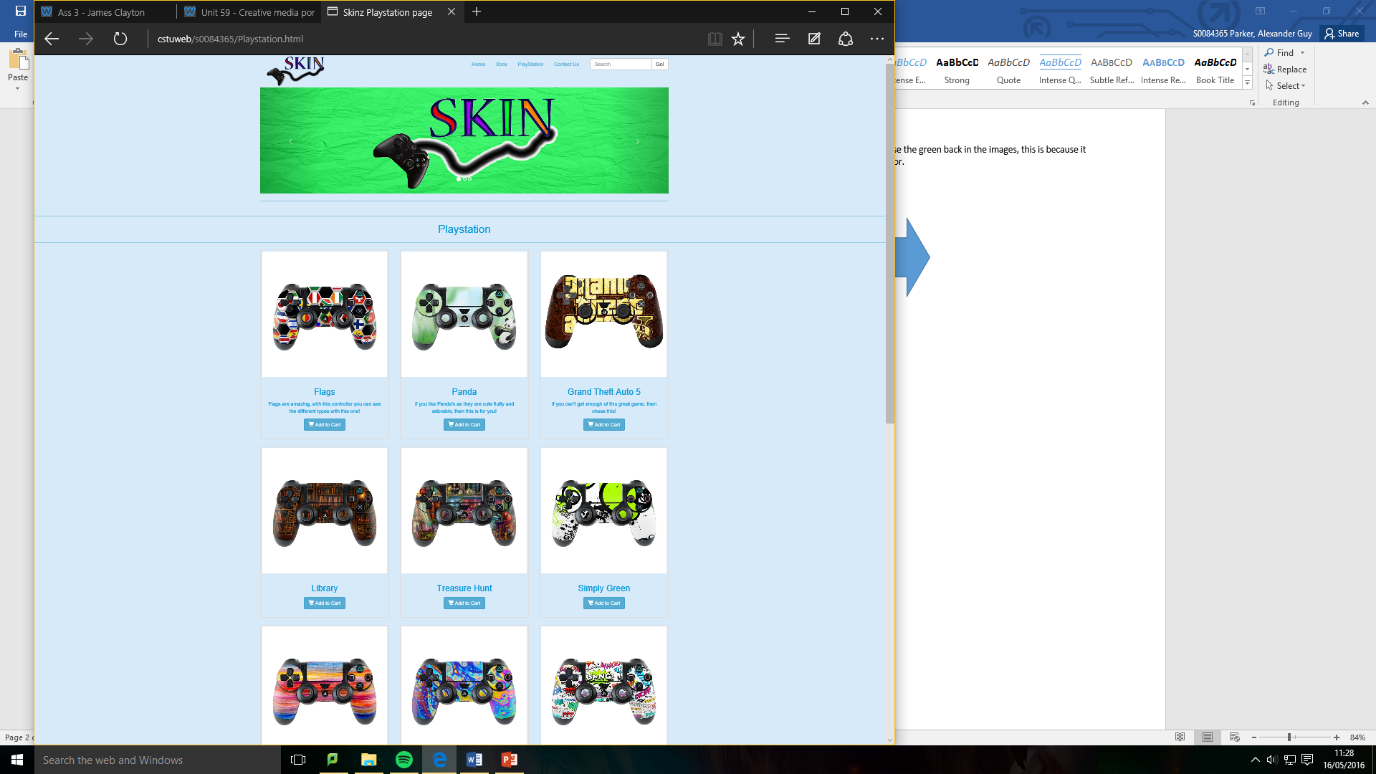 The PlayStation page is the exact same as the Xbox page, but this is made for the PlayStation 4 controller. I have found a few more mistakes that aren’t in the final website, this is the prices. 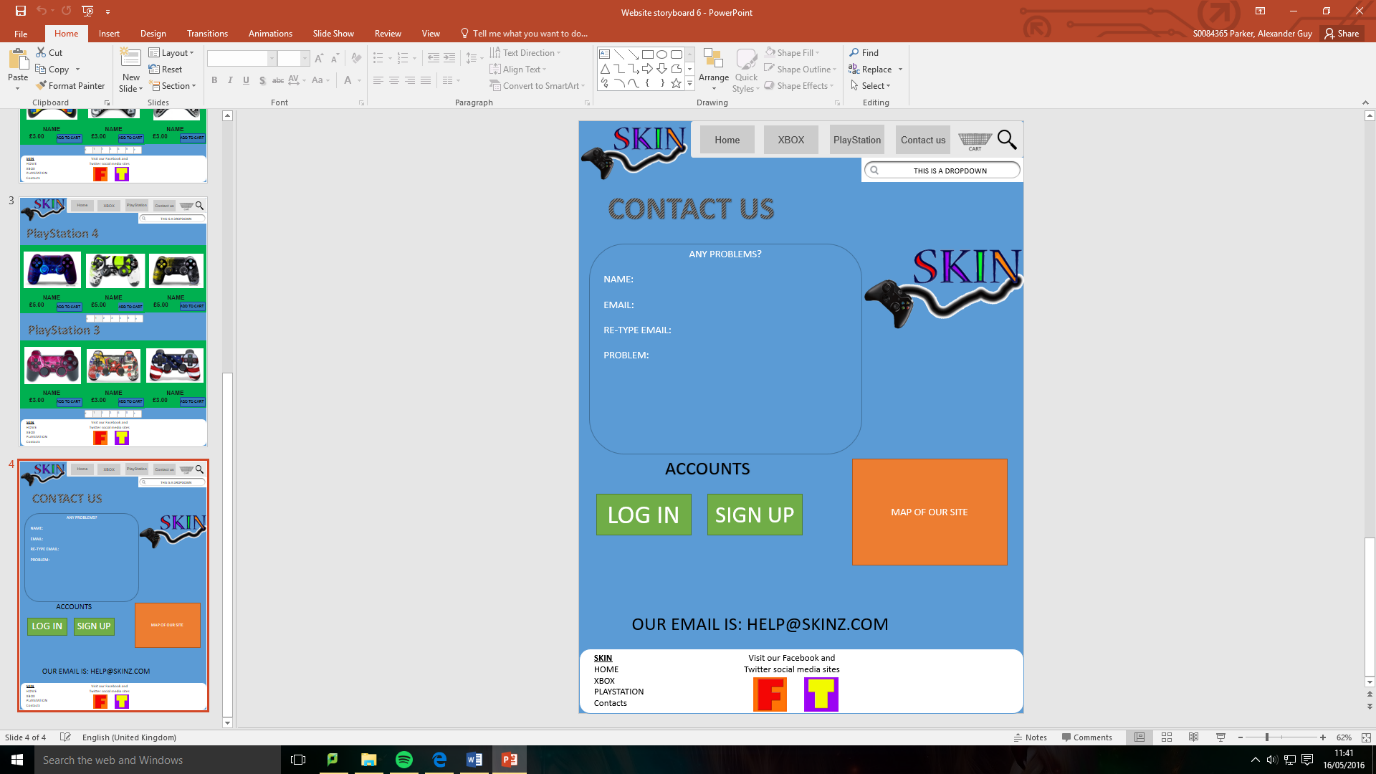 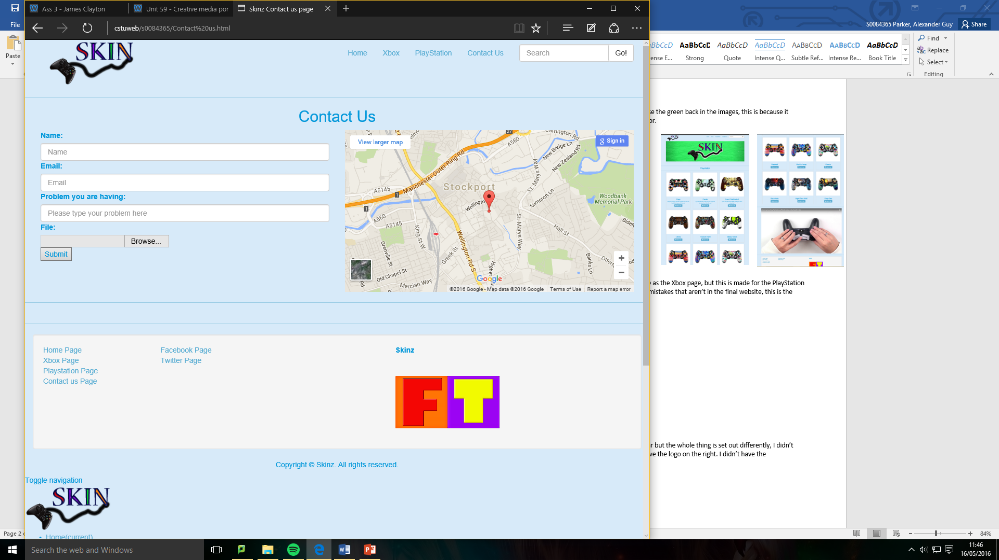 The contact us page is a little bit similar but the whole thing is set out differently, I didn’t have an accounts log-in, I also didn’t have the logo on the right. I didn’t have the carousel on this page as I didn’t think that it fitted.Fitness for purposeThe website was fit for the purpose, the brief that I got said that the task was for me to create a website that will promote a leisure product. I went for the idea of Xbox and PlayStation controller skins. This is only for the new generation like Xbox one and PlayStation 4. I was going to do the last generation controllers but I changed my mind at the last minute. The purpose was to create the website, I have made sure that I have made it as clean and professional as possible.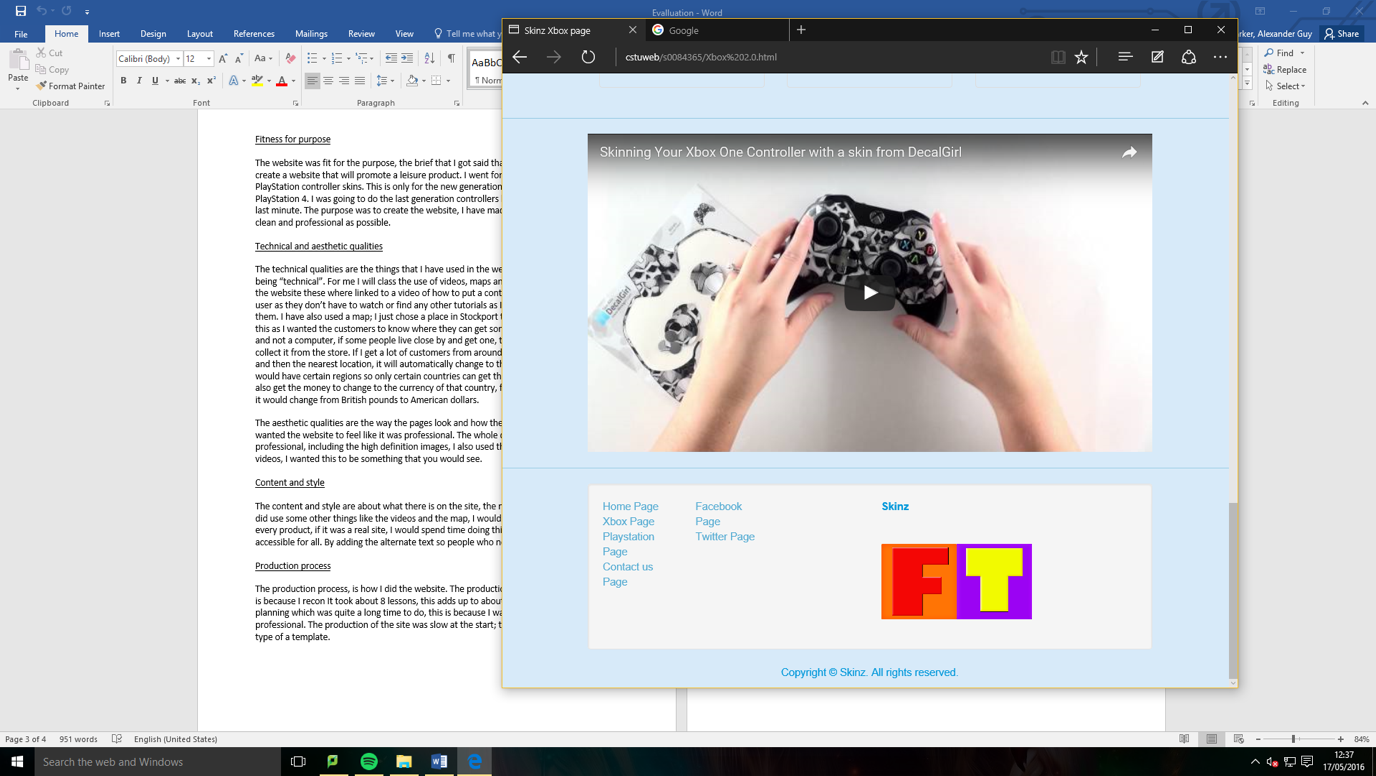 Technical and aesthetic qualitiesThe technical qualities are the things that I have used in the website that could be seen as being “technical”. For me I will class the use of videos, maps and forms. I used two videos in the website these where linked to a video of how to put a controller skin on. This helps the user as they don’t have to watch or find any other tutorials as I have already done that for them. I have also used a map; I just chose a place in Stockport this is near the center. I chose this as I wanted the customers to know where they can get some help from a friendly face and not a computer, if some people live close by and get one, they can buy one and can collect it from the store. If I get a lot of customers from around the world I would expand and then the nearest location, it will automatically change to that one. With this map I would have certain regions so only certain countries can get them, with this function I could also get the money to change to the currency of that country, for example if I lived in the US it would change from British pounds to American dollars. 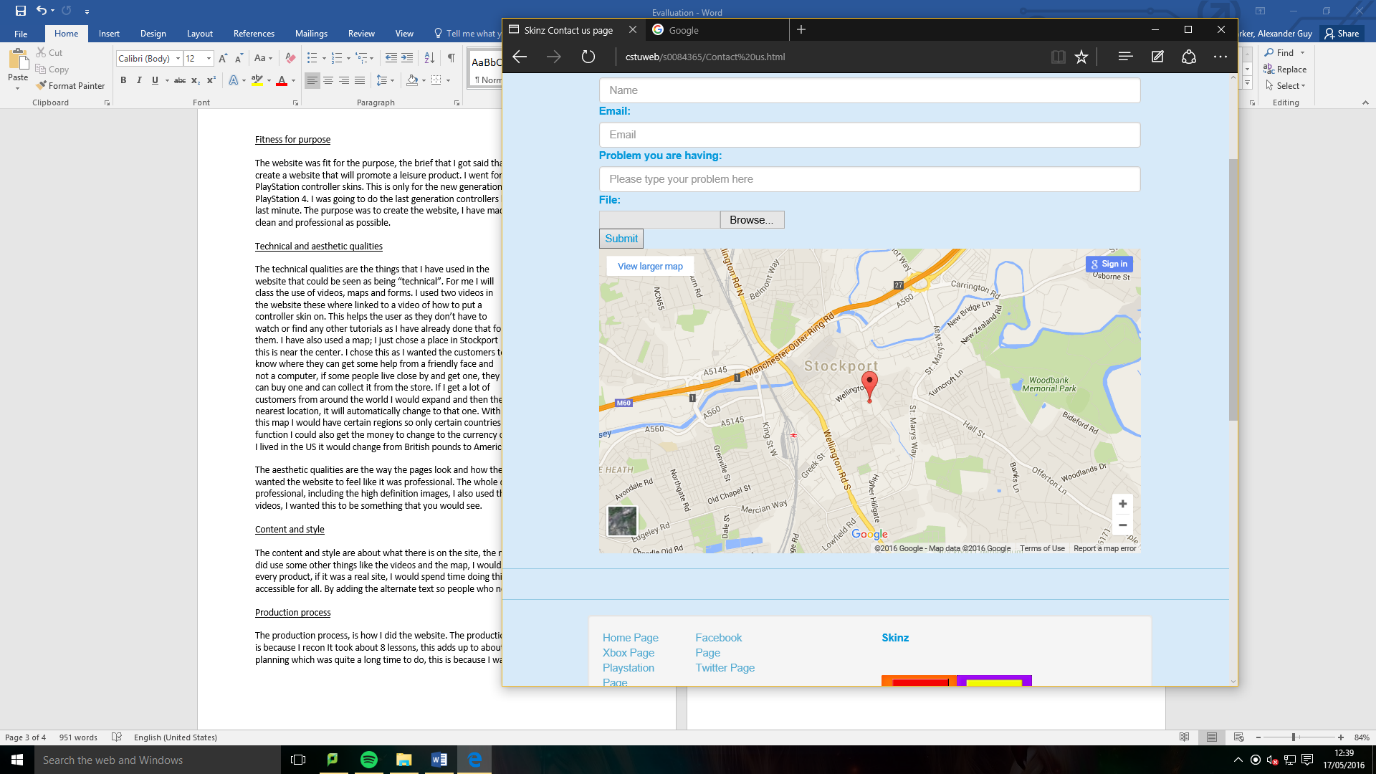 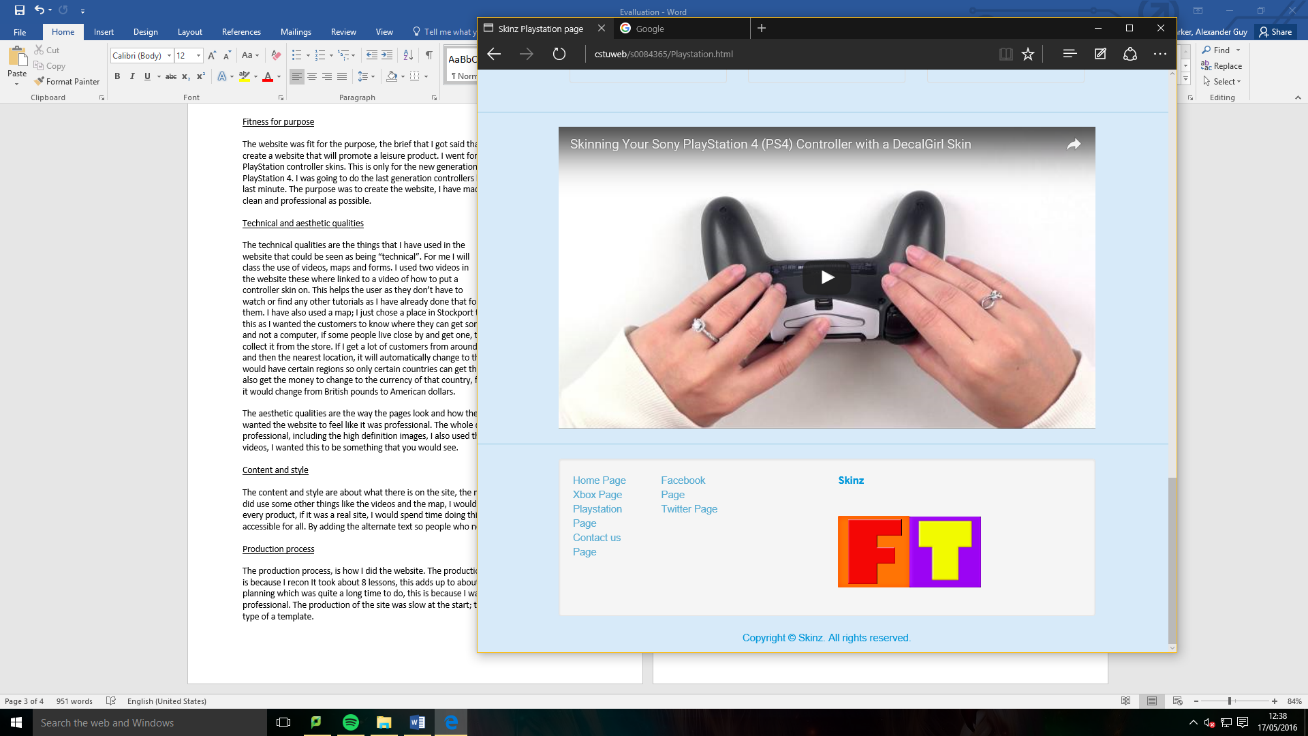 The aesthetic qualities are the way the pages look and how they feel like to the customer. I wanted the website to feel like it was professional. The whole quality of the site I feel is professional, including the high definition images, I also used the same quality for the videos, I wanted this to be something that you would see. Content and styleThe content and style are about what there is on the site, the main content is images, but I did use some other things like the videos and the map, I would have done a description of every product, if it was a real site, I would spend time doing this, I would also make it accessible for all. By adding the alternate text so people who need it have it available. There will be quite a bit more information on the contact page, this will be a bit about what company does and how to do get involved with upcoming events that the site may have.Production processThe production process, is how I did the website. The production took about 12 hours, this is because I recon It took about 8 lessons, this adds up to about this long. I did do some planning which was quite a long time to do, this is because I wanted the site to be the most professional. The production of the site was slow at the start; this is because I needed some type of a template.Time managementI feel as if the time management was used effectively, I had the first page up within 2 of the lessons, I then used this as a template to create the other pages these took about 2 lessons each (3hrs). Then I spent about another 2 lessons creating the last page. The time could have been used more effectively than I did as I could have collected the assets at the start, so I then could have had more time to create it. If you want to see what I did each lesson, then check out the dairy as It shows what I did.Overall evaluationMy overall evaluation is that I have enjoyed making it and I liked how it looks.  In my opinion I think I have worked really hard on this website in order to make sure that it was fit for purpose and suitable for the client’s needs. I did encounter some problems when uploading the site to the server, I eventually managed to get it to work. I have previously worked with HTML coding but not with Dreamweaver, but after getting the hang of it I will be able to do more things that are advanced. Overall I have really enjoyed this unit and the website I created. As of this I am happy with the end result of the website.